At the clothes shop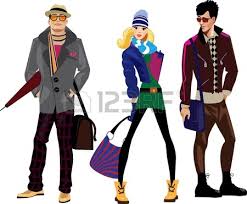 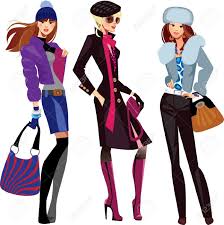 				Good morning/afternoon1 Can I help you?2 I`d like to buy .....   I`m looking for ....   Can I try .............. on, please?   Have you got any ........?1 Try it/them.    Yes, here you are.				Later1 How are they?   How is it?2 Do you have this/these........ in a larger size, please?					  a smaller size, please?					  a different colour/style, please?1 Yes, try it/them.				Later1 Anything else?2 No,thank you.		 How much is this?		1 It`s £.......   				 How much are these?		1 They`re £ .....2 Can I pay by credit card?	1/ Yes.	2 Here you are.   Can you take cash?		1/ Yes.	2 Here you are.  1 Thank you. That`s ...p change.				Goodbye.